B Email  : bruno.170938@2freemail.com 	 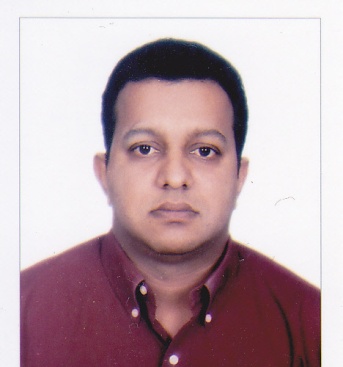 Adaptable Warehouse Supervisor / Storekeeper with extensive experience in material handling, inspections, shipping, dispatching and receiving. Focused on continual process improvement, accuracy and cost reduction .Initiated 3 new routes that reduced delivery time by 40 % . Reduced overheads by 35% from warehouse operations. Achieved 99% accuracy during the Dec 2016 annual physical stock take audit.Team Leader Operations  (Warehouse)Agility Global Integrated Logistic – CL –September 2013 to May 2017Duties and responsibilities of Team Leader     Handling shift independently.     Correspond with the Manager / CSR and the concerned dept. through mails for the daily activities        requirement and the queries.Coordinate and reporting to the manager on the day to day activities and the requirements if needed.Preparing of the shipments as per the schedule provided through mails.Monitor day to day activities on the floor inside the warehouse.   Cross checking of the outbound / inbound shipment if the QC is done accordingly.Briefing the floor staffs regarding the safety measures before handling the task.Prepare reports and maintain records of work accomplishments and administrative information, as required, and coordinate the preparation, presentation, and communication of work-related information to the manager and handling the supervisor position when on vacation and leave.Report to the Manager periodically on team and individual work accomplishments, problems, progress in mastering tasks and work processes, and individual and team training needs.Intercede with the supervisor /  manager on behalf of the team to inform the supervisor / manager of performance management issues/problems and to recommend/request related actions, such as assignments, reassignments, promotions, tour of duty changes, peer reviews, and performance appraisals.Coach, facilitate, solve work problems, and participate in the work of the teamObserve training needs and relay training needs and requests to supervisorFollow proper SOP’s established by the company.Reported inventory balances and stock counts in the Exceed workstation System.Working with exceed system and usage of RF guns.Working in a temperature controlled environment of 15-25 DC and cold chain environment  off 2-8 DC.Configuration and downloading of Temp Tales and sending reports of Temp Tales to client. Maintaining Temperature accuracy for Inbound and Outbound shipments.Warehouse StorekeeperUPF International – October 2009 to April 2012Supervised material flow of  import , storage , local and export order fulfilment.Maintained accurate stock records and schedules.Key member of local and export distribution operations team, which coordinated shipments across seven countries.Reduced operating costs by 30% by implementing new policies and procedures.Conducted monthly , quarterly and yearly inventories of warehouse stock .Reported inventory balances and stock counts in the JD Edwards System.Resolved dispatch issues in a timely manner, including coordinating for goods return.Oversaw warehousing and storage practices and housekeeping.Followed proper SOP’s established by the company.Worked at a rapid pace to meet tight deadlines .Verified and recorded the count and condition of goods received and dispatched.StorekeeperITL - (Cosmos) – June 1994 to May 2004Established operational procedures, verification of incoming and outgoing shipments, handling   and disposition of materials.Storage and inventory control of textiles, electronics, and mechanical parts.Computer stock management and control using WAN based systems with Oracle and C++.Maintaining safety and security in warehouse operations.Preparing marketing reports, providing operational support and corresponding with various agencies for offering good service to customers.Liaison with insurance companies for settlement of claims for short landed damaged goods.Direct supervision of 15 drivers and 30 loadersTransportation of containers, warehousing of import goods, planning and procurement.Export marketing and import documentation, l /c, customs clearance, materials warehousing and materials sourcing.Liaising with freight forwarders and various other office / admin tasks.Coordinating between various departments for offering quality service to customers.Preparing marketing reports, providing operational support and corresponding with various agencies for offering good service to customers.B.Com (Bachelor Of Commerce): Business Administration, 1989Ness Wadia College of Commerce / Pune University – Pune, Maharashtra, IndiaSuccessfully completed the First Aid and Fire and Safety Certification Course as per JAFZA terms and conditions in the year 2016..Date of Birth: 03/06/1967 / Indian / Male / Married / Reference available on request.Presentation and Interpersonal Skills, Friendly and pleasing mannered .                               Able to work in fast-paced , high-pressure       environmentPossessing good presence of mind. DiligentSafety-orientedExceptional problem solverResults-orientedFluent in English, Hindi, MarathiAdaptableMulti-taskCustomer-service focusedStrong communication skills